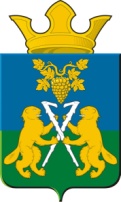 АДМИНИСТРАЦИЯ НИЦИНСКОГО СЕЛЬСКОГО ПОСЕЛЕНИЯСЛОБОДО-ТУРИНСКОГО МУНИЦИПАЛЬНОГО РАЙОНА СВЕРДЛОВСКОЙ ОБЛАСТИП О С Т А Н О В Л Е Н И ЕОт 29  апреля 2022 года                                                                                               с.Ницинское                                               № 52 Об установлении особого противопожарного режима на территории Ницинского сельского поселенияВ соответствии со статьей 30 Федерального закона от 21 декабря 1994 года № 69-ФЗ «О пожарной безопасности», статьей 14 Закона Свердловской области от 15 июля 2005 года № 82-ОЗ «Об обеспечении пожарной безопасности на территории Свердловской области» Правительство Свердловской области. Постановления Правительства Свердловской области №307-ПП от 28.04.2022 года «Об установлении особого противопожарного режима на территории Свердловской области».  ПОСТАНОВЛЯЕТ:1. Установить особый противопожарный режим на территории Ницинского сельского поселения с 30 апреля 2022 года.2. В период действия особого противопожарного режима на территории Ницинского сельского поселения запретить использование открытого огня, сжигание мусора, сухой травянистой растительности, стерни, соломы, порубочных и пожнивных остатков, разведение костров, проведение пожароопасных работ на землях лесного фонда, землях сельскохозяйственного назначения, землях населенных пунктов.  3. Принять участие совместно с представителями органов внутренних дел, органов лесного контроля (надзора), органов федерального государственного пожарного надзора выездных обследований в части соблюдения запрета выжигания сухой травянистой растительности, использования открытого огня и разведения костров, а также оперативной проверки термических точек, обнаруженных средствами космического мониторинга;4. Привлечь старост сельских населенных пунктов к проведению противопожарной пропаганды.5. Обеспечить контроля за соблюдением дополнительных требований пожарной безопасности, установленных нормативными правовыми актами Ницинского сельского поселения на период действия особого противопожарного режима; 6. Увеличить противопожарные разрывы в границах населенных пунктов, создать противопожарные минерализованные полосы. 7. Обеспечить информирования населения через средства массовой информации об установлении на территории Ницинского поселения, особого противопожарного режима и проводимых мероприятиях, направленных на недопущение возникновения пожаров.8. Привести в рабочее состояние источники противопожарного водоснабжения и первичные средства пожаротушения. 9. Опубликовать настоящее постановление в печатном средстве массовой информации Думы и Администрации Ницинского сельского поселения «Информационный вестник Ницинского сельского поселения», а также обнародовать путем размещения на официальном сайте Ницинского сельского поселения (WWW.nicinskoe.ru).10. Контроль за исполнением настоящего постановления оставляю за собой.Глава Ницинского сельского поселения                     Т.А.Кузеванова.